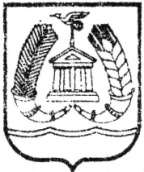 СОВЕТ ДЕПУТАТОВГАТЧИНСКОГО МУНИЦИПАЛЬНОГО РАЙОНАЛЕНИНГРАДСКОЙ  ОБЛАСТИТРЕТИЙ СОЗЫВР Е Ш Е Н И Е       от 30 августа 2019 года	№ 391Об утверждении цен на платные услуги и работы, оказываемые (выполняемые) муниципальным автономным учреждением Гатчинского муниципального района «Центр развития физической культуры и спорта «Волна»Рассмотрев расчет стоимости услуг и работ предоставляемых муниципальным автономным учреждением Гатчинского муниципального района «Центр развития физической культуры и спорта «Волна», руководствуясь Федеральным законом от 12.01.1996 № 7-ФЗ «О некоммерческих организациях», Федеральным законом от 03.11.2006 № 174-ФЗ «Об автономных учреждениях», Федеральным законом от 04.12.2007 № 329-ФЗ «О физической культуре и спорте в Российской Федерации», ст. 35 Федерального закона от 06.10.2003 № 131-ФЗ «Об общих принципах организации местного самоуправления в Российской Федерации», Уставом Гатчинского муниципального района, учитывая протокол заседания Тарифной комиссии Гатчинского муниципального района от 19.08.2019 № 39,совет депутатов Гатчинского муниципального районаРЕШИЛ:Утвердить с 01.09.2019 цены на платные услуги и работы, оказываемые (выполняемые) муниципальным автономным учреждением Гатчинского муниципального района «Центр развития физической культуры и спорта «Волна», подведомственного Комитету по физической культуре, спорту, туризму и молодёжной политике администрации Гатчинского муниципального района, согласно Приложению к настоящему решению. Поручить администрации Гатчинского муниципального района в срок до 16 сентября 2019 года определить условия посещения Дома физкультуры (бассейна) сотрудниками НИЦ «Курчатовский институт» – ПИЯФ и членов их семей, с учетом протокола совместного совещания администрации Гатчинского муниципального района и НИЦ «Курчатовский институт» – ПИЯФ по вопросу передачи Дома физкультуры от 13 июня 2018 года.3. Решение вступает в силу со дня опубликования в газете «Гатчинская правда» и подлежит размещению на официальном сайте Гатчинского муниципального района.Заместитель председателясовета депутатов Гатчинского муниципального района                                                 Р.А.АлехинПриложение  к решению совета депутатовГатчинского муниципального районаот 30.08.2019 № 391Цены на платные услуги и работы оказываемые (выполняемые) МАУ ГМР «ЦРФКИС «Волна»№ ппНаименование услугиЦена (рублей) 1Занятия в тренажерном зале:1чел/час140,00Абонемент месяц 8 занятий по 1 часу для 1 чел1000,00Абонемент месяц безлимитный1500,00Абонемент 3 месяца 24 занятия по 1 часу для 1 чел2850,00Абонемент 3 месяца безлимитный4300,002Занятие в спортивном зале:Занятие без инструктора 1 чел./час190,00Занятия с инструктором 1 чел./час370,00Предоставление зала для учебно-тренировочных мероприятий (1 час)2000,00Предоставление зала для проведения спортивных и физкультурных мероприятий (1 час)2100,003Занятие настольным теннисом1 час 80,004Предоставление гимнастического зала для занятий 1 час500,005Занятия в малой чаше бассейна (дети от 5 до 7 лет)1 ак.час (ребенок + родитель) с инструктором520,00Абонемент (ребенок+родитель) месяц 4 занятия по 1 ак.часу с инструктором1900,00Абонемент (ребенок+родитель) месяц 8 занятий по 1 ак.часу с инструктором3550,00Занятия в малой чаше бассейна по обучению детей плаванию 1 ак.часу для 1 чел. с инструктором430,00Предоставление малой чаши бассейна для учебно-тренировочных мероприятий (1ак.час)2100,00Абонемент 1 месяц 4 занятия в малой чаше бассейна по обучению детей плаванию 1 ак.часу1540,00Абонемент 1 месяц 8 занятий в малой чаше бассейна по обучению детей плаванию 1 ак.часу2900,006Занятия в большой чаше бассейна1 чел./ак.час (06.00-13.00ч) Пн-Пт300,001 чел./ак.час (13.00-23.00ч) Пн-Пт350,001 чел./ак.час Сб-Вс350,00Аква-аэробика 1 чел./ак.час420,00 «Семья» (2 взрослых+1 ребенок в возрасте от 7 до 14 лет) 1 ак.час760,00 «Семья» (1 взрослых+1 ребенок в возрасте от 7 до 14 лет) 1 ак.час480,00 «Семья» (2 взрослых+2 ребенок в возрасте от 7 до 14 лет) 1 ак.час960,00Абонемент 1 месяц 4 занятия по1 ак.часу для 1 чел. (6.00-13.00ч) Пн-Пт1140,00Абонемент 1 месяц 4 занятия по 1 ак.часу для 1 чел. (13.00-23.00ч) Пн-Пт1330,00Абонемент 1 месяц 4 занятия по 1 ак.часу для 1 чел.  Сб-Вс1330,00Абонемент 1 месяц 8 занятий по 1 ак.часу для 1 чел. (6.00-23.00ч) Пн-Пт2235,00Абонемент 1 месяц 8 занятий по 1 ак.часу для 1 чел. (13.00-23.00ч) Пн-Пт2605,00Абонемент 1 месяц 8 занятий по 1 ак.часу для 1 чел.  Сб-Вс2065,00Абонемент 3 месяца 12 занятий по 1 ак.часу для 1 чел. (6.00-13.00ч) Пн-Пт3240,00Абонемент 3 месяца 12 занятий по 1 ак.часу для 1 чел. (13.00-23.00ч) Пн-Пт3780,00Абонемент 3 месяца 12 занятий по 1 ак.часу для 1 чел. Сб-Вс3780,00Абонемент 3 месяца 24 занятия по 1 ак.часу для 1 чел. (6.00-13.00ч) Пн-Пт6120,00Абонемент 3 месяца 24 занятия по 1 ак.часу для 1 чел. (13.00-23.00ч) Пн-Пт7140,00Абонемент 3 месяца 24 занятия по 1 ак.часу для 1 чел. Сб-Вс7140,00Абонемент Аква –аэробика 1 месяц 4 занятия по 1 ак.часу для 1 чел 1600,00Абонемент Аква –аэробика 1 месяц 8 занятий по 1 ак.часу для 1 чел3125,00Абонемент Аква –аэробика 3 месяц 12 занятий по 1 ак.часу для 1 чел4530,00Абонемент Аква –аэробика 3 месяц 24 занятия по 1 ак.часу для 1 чел8560,00Предоставление одной дорожки большой чаши бассейна 1 ак.час не более 8 чел. единовременно1200,00Предоставление 6 дорожек большой чаши бассейна для учебно-тренировочных мероприятий 1 ак.час не более 48 чел. единовременно5400,00Предоставление 6 дорожек большой чаши бассейна для проведения спортивных и физкультурных мероприятий 1 ак.час не более 48 чел. единовременно5600,00Индивидуальное занятие с инструктором 1 чел./ак.час отдельная дорожка1000,00